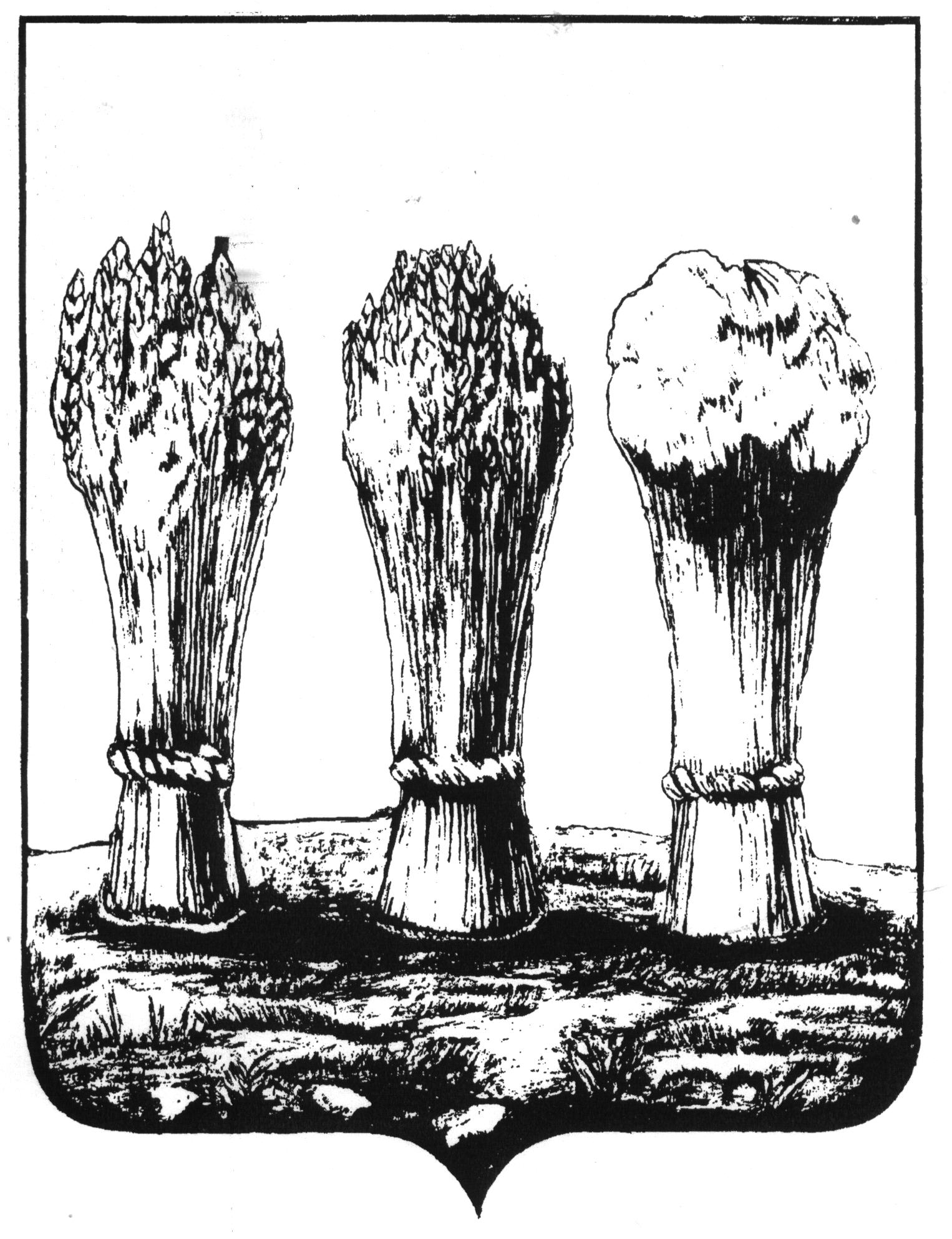 КОМИТЕТ ПО ФИЗИЧЕСКОЙ КУЛЬТУРЕ,СПОРТУ И МОЛОДЁЖНОЙ ПОЛИТИКЕ ГОРОДА ПЕНЗЫМБУ ДО  ДЮСШ №1 г. Пензыул. Попова, 66-А, тел. 34-70-69ПРИКАЗОБ УТВЕРЖДЕНИИ ТАРИФИКАЦИИ, КОМПЛЕКТОВАНИЯ И ЛИЧНОГО СОСТАВА ОБУЧАЮЩИХСЯМБУ ДО ДЮСШ № 1 Г. ПЕНЗЫ НА 01 СЕНТЯБРЯ 2017Г.№ ____                                                                                            от 01. 09. 2017г.В связи с началом нового 2017-2018 учебного года, согласно результатов контрольно-промежуточной аттестации обучающихся и личных заявлений тренеров-преподавателейприказываю:Принять на обучение в 2017-2018 учебном году по дополнительной предпрофессиональной программе в области физической культуры и спорта по виду спорта баскетбол 357 обучающихся на этапы обучения согласно прилагаемым личным спискам.Принять на обучение в 2017-2018 учебном году по дополнительной общеразвивающей программе в области физической культуры и спорта 30 обучающихся на спортивно-оздоровительный этап обучения согласно прилагаемым личным спискам.Утвердить тарификацию, комплектование и личный состав обучающихся с 01 сентября 2017г.Контроль за исполнением настоящего приказа оставляю за собой. Директор                                                                                         А.В. КалмаковС приказом  ознакомлены: 01. 09. 2017г.                 ________________________ Т.В. Аршинова01. 09. 2017г.                 ________________________ Л.А. БабашеваПЛАН КОМПЛЕКТОВАНИЯУЧЕБНЫХ ГРУПП НА 01 СЕНТЯБРЯ 2017г.                                                                                               УТВЕРЖДАЮ                                                                          Директор МБУ ДО ДЮСШ № 1 г. Пензы                                                                              ____________________ А.В. Калмаков                                                                                                 01.09.2017г.СПИСОЧНЫЙ СОСТАВ ОБУЧАЮЩИХСЯМБУ ДО ДЮСШ № 1 Г. ПЕНЗЫНА 01 СЕНТЯБРЯ 2017 ГОД СТРЕЛЬЦОВА НИНА ВЛАДИМИРОВНАУТГ-1 (2006-2008гг.р.)УТГ-3 (2000-2003гг.р.)ГСС до года (2000-2002гг.р.)БЕЛОВА ОКСАНА ВСЕВОЛОДОВНАГНП-2  (2005-2008гг.р.)УТГ-3 (2004г.р.)УТГ-3 (2003 – 2002гг.р.)ГСС до года (2001 – 2002гг.р.)АНДРЕЕВА ВЕРА АЛЕКСАНДРОВНАГНП-3 (2008-2009гг.р.)ГСС до года (2001г.р.)СТОЛОВ СЕРГЕЙ ВИКТОРОВИЧГНП-1 (2006-2008гг.р.)ГНП-3 (2002-2005гг.р.)УТГ-2 (1999-2001гг.р.)ПАВЛОВ СЕРГЕЙ ЮРЬЕВИЧГНП-2 (2008-2007)  УТГ-3 (2003-2004гг.р.)КОМИССАРОВА ОЛЬГА ВИКТОРОВНАГНП-3 (2002-2003гг.р.)ГНП-3 (2005-2008гг.р.)УТГ-5 (2002г.р.)УТГ-5 (2002г.р.)ЗАРЕЦКАЯ ОКСАНА АЛЕКСАНДРОВНАГНП-2 (2007-2008)  БАРАНЕНКО СЕРГЕЙ ИВАНОВИЧГНП-1 (2007-2009гг.р.)ГНП-2 (2008-2009)БАРАНЕНКО СЕРГЕЙ ИВАНОВИЧУТГ-3 (2003-2004гг.р.)УТГ-3 (2004-2005гг.р.)УТГ-5 (2002г.р.)  УТГ-5 (2003г.р.)БАРАНЕНКО ГАЛИЯ САФАУТДИНОВНАГНП-3 (2004-2005гг.р.)ГНП-3 (2006-2008гг.р.)КОРНИЛОВ ЮРИЙ МИХАЙЛОВИЧСОГТренер-преподавательГруппаГод рождения обучающихсяКоличество обучающихся в группеОсновная тренировочная базаСтрельцова Н.В., 89048519044УТГ-12006-200814ДЮСШ № 1Стрельцова Н.В., 89048519044УТГ-32000-200312ДЮСШ № 1Стрельцова Н.В., 89048519044ГСС до года2000-20025ДЮСШ № 1Белова О.В.89063982187ГНП-22008-200620№ 77Белова О.В.89063982187УТГ-32003-200210№ 77Белова О.В.89063982187УТГ-3200410№ 77Белова О.В.89063982187ГСС до года2000-20018№ 77/ ДЮСШ № 1Андреева В.А.89613517707ГНП-32008-200915ФОК «АТЛАНТ»Андреева В.А.89613517707ГСС до года200110ФОК «АТЛАНТ»Столов С.В., старший тренер-преподаватель89272883131ГНП-12006-200815№ 27Столов С.В., старший тренер-преподаватель89272883131ГНП-32002-200318№ 58Столов С.В., старший тренер-преподаватель89272883131УТГ-22000-200112№ 58Павлов С.Ю.89379111007ГНП-22009-200815№ 60Павлов С.Ю.89379111007УТГ-32002-200410ДЮСШ № 1Комиссарова О.В. 89603264472ГНП-32002-200312№ 8Комиссарова О.В. 89603264472ГНП-32006-200815№ 20Комиссарова О.В. 89603264472УТГ-520028№ 20Комиссарова О.В. 89603264472УТГ-520028№ 20Зарецкая О.А.89061566800ГНП-22007-200820Бараненко С.И. 89270917257ГНП-12007-200918№ 73Бараненко С.И. 89270917257ГНП-22007-200820№ 73Бараненко С.И. 89270917257УТГ-3200312№ 73Бараненко С.И. 89270917257УТГ-32004-200512№ 73Бараненко С.И. 89270917257УТГ-520029№ 29Бараненко С.И. 89270917257УТГ-52003-20049№ 29Бараненко Г.С.89270917261ГНП-32003-200520№ 73Бараненко Г.С.89270917261ГНП-32005-200820№ 68Корнилов Ю.М.СОГ15с/п п. «Заря»ВакансияСОГ15с/п п. «Заря»ИТОГО ОБУЧАЮЩИХСЯ:ИТОГО ОБУЧАЮЩИХСЯ:ИТОГО ОБУЧАЮЩИХСЯ:387 человек387 человек№ФИОГод рожденияСпортивный разряд1Аванский Илья20062юн.р. № 166 от 11.07.2016г.2Бученков Никита20062юн.р. № 166 от 11.07.2016г.3Габриэль Роман20052юн.р. № 166 от 11.07.2016г.4Гришин Владислав20055Дерыш Данила20062юн.р. № 166 от 11.07.2016г.6Кадонцев Андрей20067Кравчук Богдан 20062юн.р. № 166 от 11.07.2016г.8Марасакин Георгий20059Никишин Данила10Пахомов Богдан200611Савельев Алексей20082юн.р. № 166 от 11.07.2016г.12Федулов Артём20062юн.р. № 166 от 11.07.2016г.13Фисун Андрей20062юн.р. № 166 от 11.07.2016г.14Четвериков Тимофей2007№ФИОГод рожденияСпортивный разряд1Годов Дмитрий20042юн.р. № 11 от 29.01.2016г.2Зубков Дмитрий20033Кузнецов Вадим 20032юн.р. № 264от 09.12.2016г.4Кузнецов Глеб 20032юн.р. № 1от 12.01.2016г.5Марков Илья20036Пиравин Дмитрий20047Пысин Максим20048Тезин Никита20049Тихоненко Сергей200410Хайлов Андрей200211Шишов Вадим200312Юрин Глеб2003№ФИОГод рожденияСпортивный разряд1Березиков Дмитрий 20002сп.р. № 108-е от 29.07.2016г.2Гарулин Дмитрий20003Котляров Александр 20002сп.р. № 108-е от 29.07.2016г.4Ларин Дмитрий 20022 юн.р. № 250 от 23.11.2016г.5Паршин Данила20022 юн.р. № 250 от 23.11.2016г.№ФИОГод рожденияСпортивный разряд1Артамонов Алексей20092Байчерова Ульяна20073Вершинин Артём20094Демидов Алексей20085Дюпин Дмитрий20096Калинов Артём20087Киреев Иван20088Новоземцев Денис20099Павлова Альбина200810Поляков Глеб200811Прошкин Арсений200712Рахимжанов Камран200713Русяйкин Николай200914Северин Иван200815Седов Александр200916Селезнёв Сергей200917Старостин Кирилл200818Трушкин Артём200919Ушаков Даниил200520Чумазин Никита2008№ФИОГод рожденияСпортивный разряд1Андрюшов Дмитрий 20042юн.р. № 1от 12.01.2016г.2Вехов Сергей20042юн.р. № 11 от 29.01.2016г.3Гостяев Арсений 20042юн.р. № 1от 12.01.2016г.4Драгунов Никита 20042юн.р. № 1от 12.01.2016г.5Захаров Илья20042юн.р. № 1от 12.01.2016г.6Крутяков Даниил 20042юн.р. № 264от 09.12.2016г.7Музафяров Абдуррахман 20042юн.р. № 1от 12.01.2016г.8Попков Дмитрий 20042юн.р. № 264от 09.12.2016г.9Старшинова Маргарита 20042 юн.р. № 308от 27.04.2015г.10Ульянов Артём 20042юн.р. № 1от 12.01.2016г.№ФИОГод рожденияСпортивный разряд1БанниковЕвгений20042Бондаренко Дмитрий20032юн.р. № 264от 09.12.2016г.3Булдаков Иван20031юн.р. № 264от 09.12.2016г.4Ганькин Владимир20025Двойнев Дмитрий20026Дьяков Дмитрий20033 юн.р. № 250 от 23.11.2016г.7Иванов Артём20033 юн.р. № 250 от 23.11.2016г.8Морозов Артём20032юн.р. № 11 от 29.01.2016г.9Струнин Дмитрий20032юн.р. № 264от 09.12.2016г.10Шолохов Серафим20032юн.р. № 264от 09.12.2016г.№ФИОГод рожденияСпортивный разряд1Кузнецов Дмитрий20012сп.р. пр № 180-с от 15.12.2016г.2Кузьмин Владислав20012сп.р. пр № 180-с от 15.12.2016г.3Литвинов Никита20012сп.р. пр № 180-с от 15.12.2016г.4Мякиньков Данила20012сп.р. пр № 180-с от 15.12.2016г.5Скрипко Андрей20013сп.р. пр № 180-с от 15.12.2016г.6Трушкин Никита20002 сп.р.7Хе Артур 20002сп.р. № 108-е от 29.07.2016г.8Юн Владислав20012сп.р. пр № 180-с от 15.12.2016г.№ФИОГод рожденияпримечание1Ерёмкин Александр20082Жуков Максим20093Зубков Илья20084Иванов Илья20085Калашников Роман20086Конев Степан20097Ладугин Артём20088Оболенский Никита  20089Полшков Максим200910Ратем Максим200911Соловьёв Иван200812Степанов Артём200813Судомойнов Максим200914Сутягин Артём200915Чуркин Ярослав2008№ФИОДатарожденияСпортивный разряд1Вареник Егор 20013сп.р. пр № 180-с от 15.12.2016г.2Иванов Егор 20013сп.р. пр № 180-с от 15.12.2016г.3Касаткин Даниил 20013сп.р. пр № 180-с от 15.12.2016г.4Оболенский Алексей 20012сп.р. пр № 180-с от 15.12.2016г.5Пикалов Денис 20013сп.р. пр № 180-с от 15.12.2016г.6Токарев Никита 20013сп.р. пр № 180-с от 15.12.2016г.7Фомин Владимир20013сп.р. пр № 180-с от 15.12.2016г.8Харьков Андрей 20012сп.р. пр № 180-с от 15.12.2016г.9Чепыжов Александр20023сп.р. пр № 180-с от 15.12.2016г.10Юленков Артём20013сп.р. пр № 180-с от 15.12.2016г.№ФИОГод рожденияСпортивный разряд1Базунова Ксения20092Буренчев Александр20053Васин Богдан20074Самсонов Егор20095Глебов Александр20066Денденков Демид20097Кожевников Данила20078Косов Егор20069Лебедев Данила200610Малютин Никита200711Молодкин Сергей200712Мухин Илья200613Назаров Данила200814Хрусталев Святослав201115Шелухин Владислав2008№ФИОГод рожденияСпортивный разряд1Агацков Игорь20032Бордачев Артем20033Булгаков Данил20044Бурминов Никита20025Курамов Данила20056Ишонин Роман20037Кичатов Евгений20038Коновалов Артём20049Костромитин Егор200410Лаврентьев Дмитрий200211Нуждов Ярослав200112Первушкин Сергей200313Пушкарёв Никита200514Строков Никита200515Тарасов Артём200216Терёхин Максим200217Хрунин Дмитрий200418Чернов Даниил2002№ФИОГодрожденияСпортивный разряд1Бармотин Алексей20022Гаврюшин Илья20033Гончар Кирилл20024Косов Иван20003сп.р. пр № 180-с от 15.12.2016г.5Косолапенков Евгений20016Макаров Давыд20013сп.р. пр № 180-с от 15.12.2016г.7Митин Алексей20003сп.р. пр № 180-с от 15.12.2016г.8Попов Сергей20003сп.р. пр № 180-с от 15.12.2016г.9Рыбин Денис20003сп.р. пр № 180-с от 15.12.2016г.10Сайчук Павел200311Тюкалов Василий200312Хохлов Артём20003сп.р. пр № 180-с от 15.12.2016г.№ФИОГодрождения1Бурлакова Дарья20072Казакова Анастасия20083Охина Дарья20084Пузарина Полина20075Разина Мария20086Рожнова Софья20087Соломатина Софья20078Суркова Валерия20089Учкин Даниил200710Федосов Станислав200811Филаткина Виктория200812Филаткина Ксения200813Францева Татьяна200714Фролова Анастасия200715Чикина Лилия2008№ФИОГодрожденияСпортивный разряд1Антонов Илья20032юн.р. № 264от 09.12.2016г.2Бурков Пётр20023Голованов Данил20042юн.р. № 264от 09.12.2016г.4Дворянов Егор20032юн.р. № 264от 09.12.2016г.5Кузнецов Даниил20042юн.р. № 264от 09.12.2016г.6Мурсяев Рашид20032юн.р. № 264от 09.12.2016г.7Павлов Максим20032юн.р. № 264от 09.12.2016г.8Репин Кирилл20032юн.р. № 264от 09.12.2016г.9Севостьянов Иван20022юн.р. № 264от 09.12.2016г.10Февралев Дмитрий20032юн.р. № 264от 09.12.2016г.№ФИОГодрожденияСпортивный разряд1Алексеева Галина20022Букотин Андрей20023Казарина Ирина20024Левашин Данил20025Морозов Илья20026Николаев Даниил20037Пирматов Мансурали20038Рахимбоев Шахрух20039Савельева Светлана200110Сидоров Юрий200011Соколова Анжела200312Филиппова Валерия2001№ФИОГодрожденияСпортивный разряд1Алексеев Олег20052Гришин Иван20063Елисеев Денис20064Зайцев Илья20085Косауров Роман20086Крюков Дмитрий20097Кузюрин Александр20088Лисин Илья20089Марусин Александр200710Новиков Виктор200811Прилипко Владислав200812Руставаев Матвей200813Симайкин Егор200814Слугин Егор200815Тимошенко Владислав2008№ФИОГодрожденияСпортивный разряд1Афанасов Артём20023сп.р. пр № 180-с от 15.12.2016г.2Борисов Даниил20023сп.р. пр № 180-с от 15.12.2016г.3Карасёв Данила20023сп.р. пр № 180-с от 15.12.2016г.4Красный Владимир20023сп.р. пр № 180-с от 15.12.2016г.5Куприянов Вадим20023сп.р. пр № 180-с от 15.12.2016г.6Рахматулин Раиль20021юн.р. № 264от 09.12.2016г.7Чернов Борис20021юн.р. № 264от 09.12.2016г.8Яшин Валерий20023сп.р. пр № 180-с от 15.12.2016г.№ФИОГодрожденияСпортивный разряд1Игнатьев Александр20023сп.р. пр № 180-с от 15.12.2016г.2Лутков Данила20023сп.р. пр № 180-с от 15.12.2016г.3Медянцев Артём20023сп.р. пр № 180-с от 15.12.2016г.4Сазыкин Сергей20023сп.р. пр № 180-с от 15.12.2016г.5Федотов Максим20031юн.р. № 264от 09.12.2016г.6Филимонов Родион20033сп.р. пр № 180-с от 15.12.2016г.7Фролов Денис20021юн.р. № 264от 09.12.2016г.8Чекмарёв Илья20023сп.р. пр № 180-с от 15.12.2016г.№ФИОГодрожденияСпортивный разряд1Абубекерова Рания20082Аксёнов Кирилл20073Белорус Александра20074Бурдонова Дарья20075Веркалец Ангелина20096Гринина Ксения20087Гуськова Лилия20078Кондраков Михаил20099Костырина Александра200710Кузнецова Эвелина200711Куренков Николай200712Лапшин Роман200813Ларионов Данила200714Мелешин Кирилл200715Слепуха Алина200716Стрижков Олег200717Субханкулов Ильдар200918Худяков Дмитрий200819Шаталина Анна200820Шмыгина Анастасия2008№ФИОГод рожденияпримечание1Алтухова Ульяна20102Бобров Максим20073Буланкин Матвей20094Гайченко Валерия20075Голубева Олеся20096Гунько София20107Залётов Андрей20098Зиновьева София20099Карягин Савелий200910Колчков Роман200711Никишин Егор200812Семёнова Варвара200813Серова Дарья200914Сладков Никита200815Телегин Александр200816Уланов Сергей200817Фролов Александр200818Цветков Арсений2009№ФИОГод рожденияпримечание1Баранов Матвей20092Барсуков Николай20093Батеряков Руслан20074Булыгина Мария20095Галунковский Мирослав20086Груздев Захар20087Йалын Никита-Тайлан20098Касьянов Евгений20089Кичатова Дарья200910Клюев Максим200811Корнакова Дарья200912Королёв Антон200813Кулюцин Дмитрий200914Маркиташов Матвей200915Москалюк Александр200816Ненашев Андрей200817Пашкун Илья200918Прудников Кирилл200919Тагиров Хабир200720Филина Софья2008№ФИОГод рожденияСпортивный разряд1Голубева Анастасия20031 юн.р. № 250 от 23.11.2016г.2Кокушинский Павел20032 юн.р. № 264от 09.12.2016г.3Корнакова Олеся20031 юн.р. № 250 от 23.11.2016г.4Коротина Екатерина20031 юн.р. № 250 от 23.11.2016г.5Красичков Иван20041 юн.р. № 1от 12.01.2016г.6Кропанёва Ангелина20031 юн.р. № 250 от 23.11.2016г.7Круглов Иван20041 юн.р. № 1от 12.01.2016г.8Кустова Арина20049Нестреляева Ангелина20031 юн.р. № 250 от 23.11.2016г.10Савин Даниил20041юн.р. № 1от 12.01.2016г.11Силаев Артём20031 юн.р. № 1от 12.01.2016г.12Устименков Кирилл20031 юн.р. № 1от 12.01.2016г.№ФИОГод рожденияСпортивный разряд1Вавилова Анастасия20041юн.р. № 1от 12.01.2016г.2Егорова Валерия20041 юн.р. № 250 от 23.11.2016г.3Жевакина Софья20044Жучков Ярослав20051юн.р. № 166 от 11.07.2016г.5Зубков Сергей20051юн.р. № 166 от 11.07.2016г.6Тихонов Дмитрий20047Торопова Аделина20051юн.р. № 166 от 11.07.2016г.8Хабибуллина Настя20049Хворов Фёдор200410Чекашева Виктория20041юн.р. № 1от 12.01.2016г.11Шатрова Катя200412Шуточкин Иван20043 юн.р. № 199 от 24.03.2015г. №ФИОГод рожденияСпортивный разряд1Артёмова Софья20021 юн.р. № 250 от 23.11.2016г.2Горшилин Сергей20022юн.р. № 264от 09.12.2016г.3Жулитова Софья20021 юн.р. № 250 от 23.11.2016г.4Загорский Даниил20022 юн.р. № 250 от 23.11.2016г.5Сеничкина Кристина20021 юн.р. № 250 от 23.11.2016г.6Сорокин Денис20022юн.р. № 264от 09.12.2016г.7Спирягин Владислав20022юн.р. № 264от 09.12.2016г.8Шамина Маргарита20021 юн.р. № 250 от 23.11.2016г.9Якухин Николай20022юн.р. № 264от 09.12.2016г.№ФИОГод рожденияСпортивный разряд1Волдырев Вячеслав20031юн.р. № 264от 09.12.2016г.2Выдрин Сергей20031юн.р. № 264от 09.12.2016г.3Дементьев Дмитрий20031юн.р. № 264от 09.12.2016г.4Жигулин Иван20031юн.р. № 264от 09.12.2016г.5Залётов Дмитрий20031юн.р. № 264от 09.12.2016г.6Зыков Андрей20031юн.р. № 264от 09.12.2016г.7Кузнецов Никита20031юн.р. № 264от 09.12.2016г.8(Лущан) Тяпкин Глеб20031юн.р. № 264от 09.12.2016г.9Тычков Александр20031юн.р. № 264от 09.12.2016г.№ФИОГод рожденияпримечание1Бурцев Михаил20032Волокушина Светлана20053Дьяков Иван20042юн.р. № 11 от 29.01.2016г.4Жирнова Анна20025Жуков Андрей20051юн.р. № 166 от 11.07.2016г.6Инжуватова Ксения20047Костернин Максим20048Куликов Илья20042юн.р. № 11 от 29.01.2016г.9Курочкин Павел20051юн.р. № 166 от 11.07.2016г.10Пронякин Артём200411Прудников Арсений20051юн.р. № 166 от 11.07.2016г.12Сукманова Дарья200413Тихоненко Антон20051юн.р. № 166 от 11.07.2016г.14Филин Егор20042юн.р. № 11 от 29.01.2016г.15Чуйкина Татьяна200416Шакирова Александра200317181920№ФИОГод рожденияпримечание1Алтарёва Анна20062Альмяшев Динар20083Быков Арсений20061юн.р. № 166 от 11.07.2016г.4Горин Андрей20075Журавлёв Никита20066Козлов Матвей20077Куряев Руслан20061юн.р. № 166 от 11.07.2016г.8Мельников Даниил20069Михайлов Ярослав200610Негода Артём200511Паршин Игорь200612Потёмин Денис200713Почтарёв Фёдор20061юн.р. № 166 от 11.07.2016г.14Салдаев Егор20061юн.р. № 166 от 11.07.2016г.15Ситников Владимир200516Суровцев Владислав200717Чуватов Никита2008181920№ФИОГод рожденияпримечание1Андреев Костя20082Анохин Даниил20073Вечканов Александр20034Волков Ярослав20055Гейде Никита20036Демин Андрей20087Демин Владимир20068Зорин Клим20059Ковязин Андрей200410Красильников Станислав200111Крылов Вячеслав200012Миринов Юрий200213Семейкин Максим200114Фролов Артём200515Фролов Денис2002